20 Основы общей этики. Понятие и  сущность моралиПрофессиональная этика юриста — один из видов профессио нальной этики, которая в свою очередь является частью науки, носящая название «Этика». Понятие «этика» имеет греческое происхождение ( ethika ). Оно, в свою очередь, образованно от слова ethos, что в переводе обозначает «нрав», «обычай», «правило». Этикой древние греки называли науку о нравах, обычаях, правилах поведения людей в обществе, которые, выражали духовные ценности, созданные и принятые обществом. На постулатах этой науки основывалось долженствование — совокупность требований, определяющих должное поведение членов общества в той или иной ситуации. Для того чтобы избежать терминологической тавтологии в определении предмета этики как науки об этосе, понятие «этос» было заменено иным по произношению, но идентичным по содержанию понятием «мораль», взятым из латинского языка (лат. moralitas от moralis ). Определение этики за счет этой процедуры приобрело следующую простую и тем не менее верную по содержанию форму: этикаϰ— это наука, предметом изучения которой является мораль. Обратим внимание на различие в данном определении между содержанием понятия «этика» и содержанием понятия «мораль». Оно состоит в том, что «мораль» обозначает реальное явление общественной жизни, а «этика» — совокупность теоретических знаний об этом явлении, которые, как правило, зафиксированы в письменной форме.	Иначе: мораль существует в жизни, а еще конкретнее — в поведении людей, в тех или иных отношениях между ними, а этика — в виде научных текстов, учебников, монографий, статей, подобно тому, как существует мир растений и есть наука о них — «Ботаника», есть мир животных и есть наука о них — «Зоология», существует мир космических тел и наука о них — «Астрономия» и т. д. и т. п.	Понятия «этичный», «неэтичный» также широко употребляются в нашей речи для оценки поступков человека, но в строгом смысле слова это не корректно, так как этика — это наука, т. е. система знаний.	Вместо понятия «мораль» и его производных («моральный», «аморальный») можно использовать тождественное ему понятие «нравственность» и производные от него: «нравственный», «безнравственный» и т. п.	Как система теоретических знаний этика включает в себя знания:	— о сущности (природе) морали;	— о функциях морали;	— о содержании (структуре) морали;	— о ее происхождении;	— о категориальном аппарате, отображающем содержание морали;	— о методах и формах нравственного воспитания;	— об истории становления и развития этики.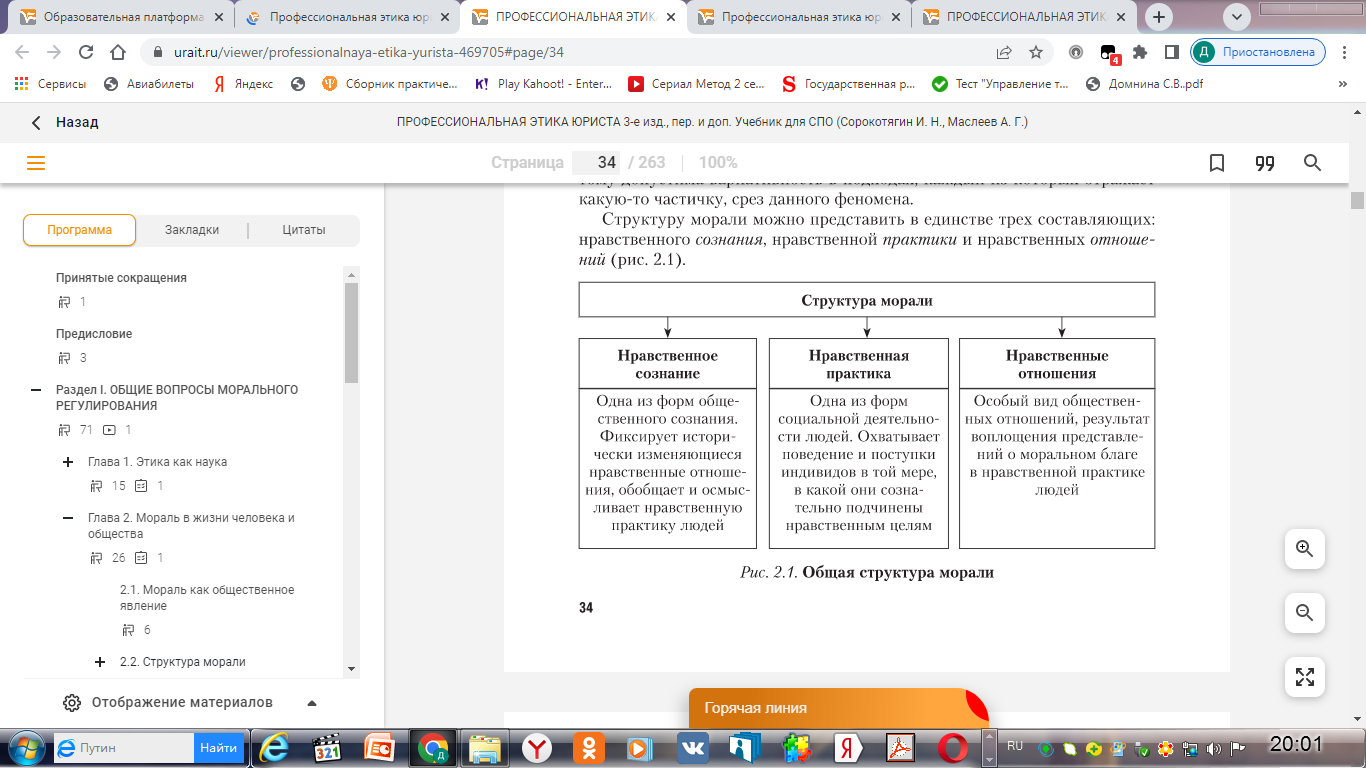 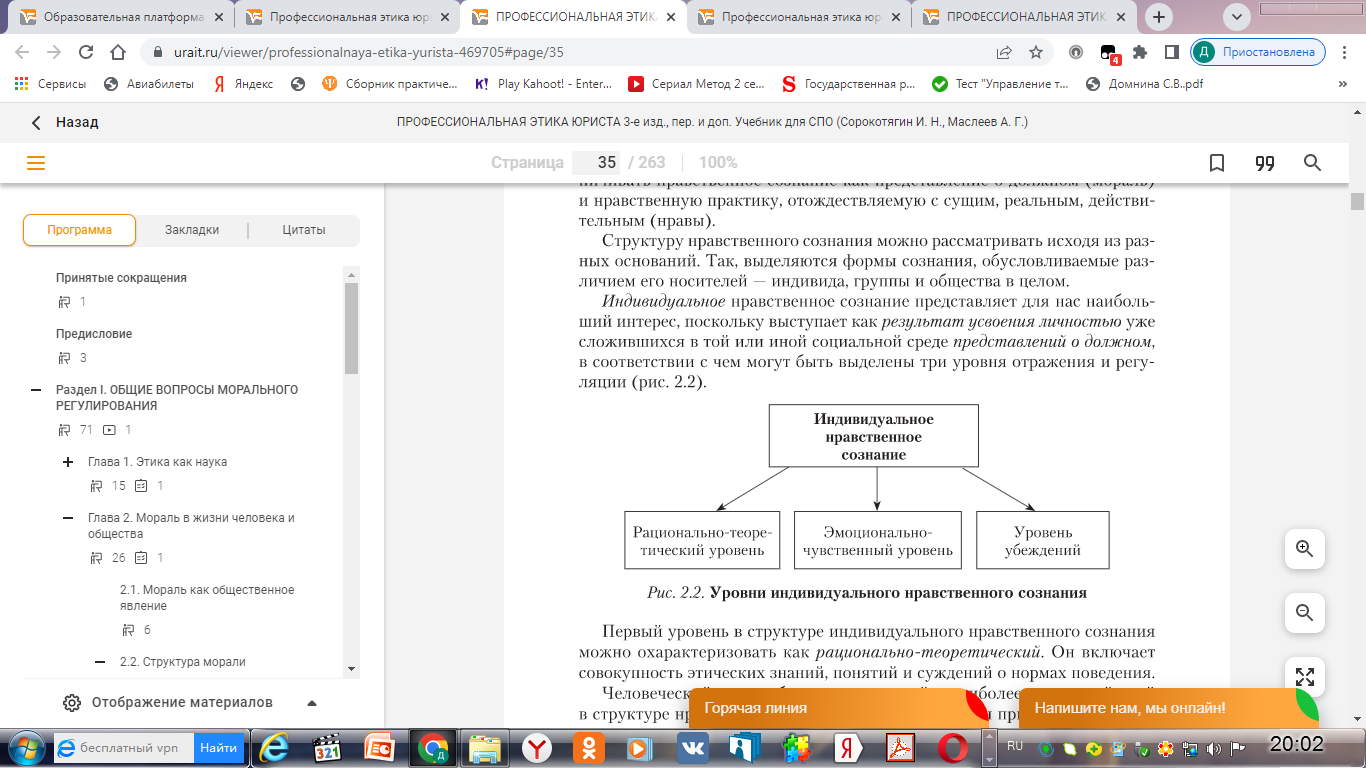 